Domanda di Iscrizione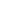 al Corso Avanzato di Escursionismo E2 2024(COMPILARE CORTESEMENTE IL MODULO IN CARATTERE STAMPATELLO LEGGIBILE IN OGNI PARTE)Il/La sottoscritto/a (cognome e nome)nato/a a                                                                                                                prov.                         ilresidente a                                                                                                           prov.via                                                                                                                        n° civico                   CAPtelefono cellulare (comunicazioni e gruppo whatsapp) LEGGIBILEe-mail LEGGIBILEsocio CAI     Sì  ☐   No  ☐            quota associativa già versata per l’anno in corso Sì  ☐   No  ☐            partecipazione Corso MdR E2 2023  Sì  ☐   No  ☐   partecipazione Corso E1 2023 o precedenti Sì  ☐   No  ☐            iscritto al CAI sezione diCHIEDEdi partecipare al Corso Avanzato di Escursionismo E2 2024e a tal fine dichiara di:aver preso visione del calendario e programma del Corso, di approvarlo e di accettare fin da ora le modifiche che la Direzione del Corso ritenesse eventualmente apportare agli stessi;conoscere il regolamento del Corso e di impegnarsi a rispettarlo scrupolosamente;aver preso visione dell'accordo assicurativo che regolamenta eventuali infortuni e la responsabilità civile verso terzi, di cui in parte è allegato alla presente e integralmente disponibile sul sito www.cai.it sezione assicurazioni.Il/La sottoscritto/a, inoltre, autorizza la distribuzione dei propri dati personali (indirizzo e-mail e numero telefonico) agli altri allievi e accompagnatori del corso, nonché l’utilizzo da parte della Sezione CAI di Parma del materiale fotografico e video prodotto durante il corso.Data ______________________		Firma _____________________________________________________Parte a cura del segretario/accompagnatore presenteAcconto/Saldo versato ____________  il _____________       firma del segretario/accompagnatore ____________________________Modalità di pagamento:  Carte di Pagamento  ☐   Contanti  ☐   Bonifico  ☐                     DICHIARAZIONE DI ACCETTAZIONE DEI RISCHIIl/La sottoscritto/a (cognome e nome)nato/a a                                                                                                                prov.                         ildichiaradi essere pienamente consapevole ed informato che la pratica dell'escursionismo in tutte le sue forme e specializzazioni comporta dei rischi. Dichiara pertanto di accettarli e si impegna ad osservare scrupolosamente tutte le prescrizioni che verranno impartite dal Direttore del Corso e dagli accompagnatori;di essere stato informato che il Corso è regolarmente autorizzato dal Consiglio Direttivo Sezionale e dall’Organo Tecnico Territoriale Operativo Escursionismo del CAI Emilia-Romagna, in quanto conforme ai regolamenti tecnici del Club Alpino Italiano (Commissione Centrale per l’Escursionismo, Scuola Centrale di Escursionismo);di essere a conoscenza delle modalità operative dell’attività quali: il numero dei partecipanti e numero accompagnatori (conformemente ai regolamenti CAI), modalità di controllo dei rischi, qualifiche degli accompagnatori, verifica delle attrezzature utilizzate, modalità operative e tecniche di svolgimento del programma e modalità delle comunicazioni;di aver compreso e accettato che, nonostante l’impegno della Scuola a garantire ai partecipanti la massima sicurezza ragionevole possibile, esistono dei rischi residui che non possono essere eliminati e che anzi fanno parte integrante del programma di attività;di accettare e assumere consapevolmente detti rischi residui, citati in via esemplificativa ma non esaustiva, nell’INFORMATIVA allegata, ed ogni altro rischio che si dovesse presentare durante il programma di attività;di possedere l’idoneità fisica necessaria per partecipare al programma proposto, di non essere sotto l’effetto di alcool o stupefacenti o farmaci particolari, o di malattie o terapie o altre condizioni di salute, che possano in qualsiasi modo compromettente la sicurezza mie e/o degli altri partecipanti e/o degli accompagnatori del corso e/o obbligare a modifiche sostanziali del programma di attività.con riferimento al punto precedente, di fornire alla Scuola di Escursionismo e Cicloescursionismo la relativa DICHIARAZIONE DI IDONEITÁ, con la certificazione medica per attività sportiva non agonistica;di farsi carico del controllo preventivo delle proprie attrezzature personali, sotto l’aspetto della funzionalità e sicurezza, utilizzando le raccomandazioni eventualmente comunicate dagli accompagnatori del Corso.Data ______________________		Firma _____________________________________________________INFORMATIVA GENERALE SUI RISCHI(da conservare da parte dell’iscritto)La pratica dell’escursionismo implica l’accettazione di rischi che, se ignorati, possono causare danni a persone o cose, infortuni anche gravi e persino letali.Il controllo dei rischi da parte da parte della Scuola di Escursionismo e Cicloescursionismo del CAI di Parma è basato sulla migliore conoscenza della disciplina dell’escursionismo e sulla prassi del settore.Ciò assicura, tra l’altro che:la Scuola mette a disposizione accompagnatori competenti e ufficialmente qualificati dalla Commissione Centrale per l’Escursionismo del CAI;gli accompagnatori hanno sostenuto un addestramento specifico sulla valutazione e gestione dei rischi comunemente associati alla pratica dell’escursionismo;la Scuola adotta il corretto rapporto numero accompagnatori titolati/qualificati e il numero dei partecipanti adeguato all’attività in conformità dei regolamenti tecnici specifici;la Scuola dispone un controllo delle attrezzature prima di ogni corso, allo scopo di verificarne la funzionalità in sicurezza.I rischi relativi all’attività sono stati identificati e valutati dalla Scuola di Escursionismo e Cicloescursionismo del CAI di Parma.Ulteriori eventuali rischi, relativi al programma specifico, saranno valutati dagli accompagnatori del corso e comunicati ai partecipanti prima e/o durante l’attività.Nonostante la migliore gestione dei rischi, restano dei rischi residui inevitabili e in parte o del tutto imprevedibili, che fanno parte ineludibile dell’attività stessa, e di cui la Scuola di Escursionismo e Cicloescursionismo del CAI di Parma non può avere ragionevolmente alcun controllo.Quanto sopra esposto è soggetto a rivalutazione e aggiornamento continui, basati su: esperienze acquisite durante le attività, osservazioni da parte di accompagnatori e partecipanti, controlli delle attrezzature, analisi di eventuali incidenti occorsi, raccomandazioni di esperti, ecc…Gli aggiornamenti ancora non presenti nel documento allegato saranno comunicati ai partecipanti prima dell’inizio del programma, o eventualmente inclusi in un documento successivo.La scuola dispone la verifica del sistema di gestione dei rischi su base annuale, incorporando tra l’altro le rivalutazioni e gli aggiornamenti sopra menzionati.